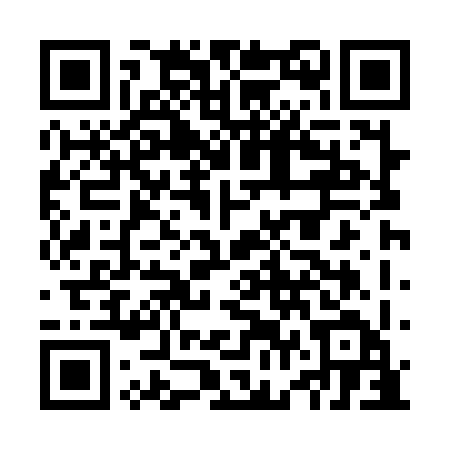 Ramadan times for Greenlay, Quebec, CanadaMon 11 Mar 2024 - Wed 10 Apr 2024High Latitude Method: Angle Based RulePrayer Calculation Method: Islamic Society of North AmericaAsar Calculation Method: HanafiPrayer times provided by https://www.salahtimes.comDateDayFajrSuhurSunriseDhuhrAsrIftarMaghribIsha11Mon5:465:467:0712:585:006:496:498:1112Tue5:445:447:0512:585:016:516:518:1213Wed5:425:427:0312:575:026:526:528:1314Thu5:405:407:0212:575:036:536:538:1515Fri5:385:387:0012:575:046:556:558:1616Sat5:365:366:5812:565:056:566:568:1817Sun5:345:346:5612:565:066:576:578:1918Mon5:325:326:5412:565:076:596:598:2119Tue5:305:306:5212:565:087:007:008:2220Wed5:285:286:5012:555:097:017:018:2321Thu5:265:266:4812:555:107:037:038:2522Fri5:245:246:4612:555:117:047:048:2623Sat5:225:226:4412:545:127:057:058:2824Sun5:205:206:4212:545:137:077:078:2925Mon5:185:186:4112:545:147:087:088:3126Tue5:165:166:3912:545:157:097:098:3227Wed5:145:146:3712:535:167:107:108:3428Thu5:125:126:3512:535:177:127:128:3529Fri5:095:096:3312:535:187:137:138:3730Sat5:075:076:3112:525:197:147:148:3831Sun5:055:056:2912:525:207:167:168:401Mon5:035:036:2712:525:217:177:178:412Tue5:015:016:2512:515:227:187:188:433Wed4:594:596:2312:515:237:207:208:444Thu4:574:576:2212:515:247:217:218:465Fri4:554:556:2012:515:257:227:228:486Sat4:524:526:1812:505:267:237:238:497Sun4:504:506:1612:505:267:257:258:518Mon4:484:486:1412:505:277:267:268:529Tue4:464:466:1212:495:287:277:278:5410Wed4:444:446:1112:495:297:297:298:56